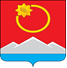 АДМИНИСТРАЦИЯ ТЕНЬКИНСКОГО ГОРОДСКОГО ОКРУГАМАГАДАНСКОЙ ОБЛАСТИП О С Т А Н О В Л Е Н И Е      24.04.2020 № 122-па                 п. Усть-ОмчугО создании групп контроля за реализацией мер по предотвращению распространения новой коронавирусной инфекции (COVID-19) на территории Тенькинского городского округа Магаданской областиРуководствуясь Указом губернатора Магаданской области от 21.04.2020г. № 70-у «О создании групп контроля за реализацией мер по предотвращению распространения новой коронавирусной инфекции (COVID-19) на территории Магаданской области», в целях обеспечения контроля за реализацией гражданами, организациями (предприятиями) мер по предотвращению распространения новой коронавирусной инфекции (COVID-19) на территории Тенькинского городского округа Магаданской области, администрация Тенькинского городского округа постановляет:1. Создать группы контроля за исполнением мер по снижению рисков распространения новой коронавирусной инфекции (COVID-2019) (далее - группы контроля) в Тенькинском городском округе Магаданской области (Приложение № 1).2. Руководителям групп контроля обеспечить ежедневный выход групп контроля на рейдовые мероприятия согласно графику, который утверждается главой Тенькинского городского округа. 3. Включить в группы контроля, по согласованию, сотрудников Отдела вневедомственной охраны по Тенькинскому району - филиала ФПСУ «Отдел вневедомственной охраны войск национальной гвардии Российской Федерации по Магаданской области», Огделения МВД Российской Федерации по Тенькинскому району, сотрудников администрации и структурных подразделений администрации Тенькинского городского округа, волонтеров и представителей общественных организаций в количестве, необходимом для организации рейдовых мероприятий на дежурство групп контроля.4. Установить, что в случае невозможности выхода в рейд одной группы, замену на другую группу контроля.5. Координацию групп контроля и взаимодействие между группами контроля, Отделом вневедомственной охраны по Тенькинскому району - филиала ФГКУ «Отдел вневедомственной охраны войск национальной гвардии Российской Федерации по Магаданской области», Отделения МВД Российской Федерации по Тенькинскому району обеспечивает руководитель Оперативного штаба по реализации мер профилактики и контроля за распространением коронавирусной инфекции на территории Тенькинского городского округа, утвержденного постановлением от 24.03.2020 г. № 89-ра «О создании Оперативного штаба по организации мероприятий, направленных на предупреждение завоза и распространения коронавирусной инфекции на территории Тенькинского городского округа». 6. Руководителям групп контроля: 6.1. обеспечить контроль за соблюдением гражданами и организациями (предприятиями) требований и ограничений, установленных постановлением Правительства Магаданской области от 31 марта 2020 г. № 215-пп «О мерах по предотвращению распространения новой коронавирусной инфекции (COVID-19)», также иными нормативными актами;6.2. фиксировать и незамедлительно направлять в адрес главы Тенькинского городского округа, оперативного штаба по недопущению завоза и распространения новой коронавирусной инфекции на территории Тенькинского городского округа Магаданской области и в Территориальный отдел Управления федеральной службы по надзору в сфере защиты прав потребителей и благополучия человека по Магаданской области в Тенькинском районе информацию о выявленных организациями (предприятиями) нарушениях требований к проведению профилактики новой коронавирусной инфекции (COVID-19);6.3 проводить необходимую разъяснительную работу с гражданами;6.4. при проведении рейдов представлять официально оформленные органами местного самоуправления Тенькинского городского округа Магаданской области бейджи, а также документы, удостоверяющие личность.7. Утвердить прилагаемое Положение о группах контроля за исполнением мер по снижению рисков распространения новой коронавирусной инфекции (COVID-19) на территориях Тенькинского городского округа Магаданской области (Приложение № 2).8. Контроль за исполнением настоящего постановления возложить на заместителя главы администрации Тенькинского городского округа по вопросам социальной политики.9. Настоящее      постановление   вступает в силу с момента подписания и    подлежит официальному опубликованию (обнародованию).СПИСОК групп контроля на территории Тенькинского городского округа_____________________П О Л О Ж Е Н И Ео группах контроля за исполнением мер по снижению рисков распространения новой коронавирусной инфекции (COVID-2019) 
на территории Тенькинского городского округа Магаданской областиI. Общие положения1. Группы контроля созданы в целях:1) контроля за исполнением на территории Тенькинского городского округа Магаданской области требований по снижению рисков распространения новой коронавирусной инфекции (COVID-2019);2) повышения оперативности в принятии решений, эффективной координации совместной деятельности органов местного самоуправления Тенькинского городского округа Магаданской области, органов государственной власти Магаданской области, территориальных подразделений федеральных органов исполнительной власти, организаций независимо от организационно-правовой формы и формы собственности в деятельности по предупреждению завоза и распространения новой коронавирусной инфекции (COVID-2019) на территории Тенькинского городского округа Магаданской области;3) участия в предупреждении совершения правонарушений, в том числе среди несовершеннолетних, а также защиты прав, свобод и законных интересов граждан.2. Группы контроля в своей деятельности руководствуются Конституцией Российской Федерации, федеральными законами, указами и распоряжениями Президента Российской Федерации, постановлениями и распоряжениями Правительства Российской Федерации, нормативными правовыми актами Магаданской области, муниципальными правовыми актами, а также настоящим Положением.3. Группы контроля осуществляют свою деятельность во взаимодействии с территориальными органами федеральных органов исполнительной власти, исполнительными органами государственной власти Магаданской области, органами местного самоуправления Тенькинского городского округа Магаданской области, организациями независимо от организационно-правовой формы и формы собственности.II. Задача и функции групп контроля4. Основной задачей групп контроля является осуществление контроля за соблюдением физическими и юридическими лицами независимо от формы собственности требований, установленных законодательством Российской Федерации, нормативными правовыми актами Магаданской области, муниципальными правовыми актами по снижению рисков распространения новой коронавирусной инфекции (COVID-2019) на территории Тенькинского городского округа Магаданской области.5. Группы контроля для реализации возложенной на них задачи осуществляют следующие функции:5.1. Выявляют:1) факты несоблюдения физическими и юридическими лицами независимо от формы собственности требований и ограничений, установленных постановлением Правительства Магаданской области от 31 марта 2020 г. № 215-пп «О мерах по предотвращению распространения новой коронавирусной инфекции (COVID-19)» (далее также – ограничительные мероприятия), иными нормативными правовыми актами Магаданской области и Тенькинского городского округа Магаданской области;2) факты нахождения групп несовершеннолетних граждан в общественных местах, общественном транспорте;3) факты нахождения несовершеннолетних граждан без присмотра родителей (законных представителей) в общественных местах, общественном транспорте;4) факты совершения противоправных действий гражданами и должностными лицами;5) места расположения контейнеров, переполненных твердыми коммунальными отходами;6) факты нарушения установленных ограничительных мероприятий предприятиями и организациями, осуществляющими свою деятельность; 7) адреса организаций, осуществляющих спортивную, оздоровительную деятельность, а также оказывающих спортивно-оздоровительные услуги населению, не исполняющих установленные ограничительные мероприятия;8) адреса объектов розничной торговли, за исключением объектов розничной торговли, деятельность которых не приостановлена постановлением Правительства Магаданской области от 31 марта 2020 г. № 215-пп «О мерах по предотвращению распространения новой коронавирусной инфекции (COVID-19)», не исполняющих установленные ограничительные мероприятия, в том числе реализующих продовольственные и непродовольственные товары первой необходимости, не включенные в рекомендуемый перечень непродовольственных товаров первой необходимости, утвержденный распоряжением Правительства Российской Федерации от 27 марта 2020 г. № 762-р, и в перечень непродовольственных товаров первой необходимости, утвержденный постановлением Правительства Магаданской области от 31 марта 2020 г. № 215-пп «О мерах по предотвращению распространения новой коронавирусной инфекции (COVID-19)»; 9) адреса детских игровых комнат, иных развлекательных центров для детей, в том числе находящихся на территории торговых развлекательных центров, не исполняющих установленные ограничительные мероприятия;10) адреса организаций, осуществляющих деятельность в сфере общественного питания, не исполняющих установленные ограничительные мероприятия;11) адреса развлекательных и досуговых заведений, не исполняющих установленные ограничительные мероприятия;12) адреса религиозных организаций, на территории которых не исполняются установленные ограничительные мероприятия.5.2. Оказывают содействие правоохранительным органам в охране общественного порядка на территории Тенькинского городского округа Магаданской области в период проведения мероприятий по предупреждению завоза и распространения коронавирусной инфекции.5.3. Осуществляют разъяснительную работу с гражданами по предупреждению и профилактике распространения новой коронавирусной инфекции (COVID-19) на территории Тенькинского городского округа Магаданской области.III. Полномочия групп контроля6. Группы контроля вправе:6.1. Разъяснять гражданам правила поведения по предотвращению распространения коронавирусной инфекции, а также требования, установленные законодательством Российской Федерации, нормативными правовыми актами Магаданской области, муниципальными правовыми актами по снижению рисков распространения новой коронавирусной инфекции (COVID-2019).6.2. Передавать информацию о выявленном нарушении по компетенции в территориальный орган федерального органа исполнительной власти, профильные органы исполнительной власти Магаданской области, исполнительно-распорядительные органы местного самоуправления Тенькинского городского округа Магаданской области. 6.3. Предлагать лицам, не исполняющим установленные требования по снижению рисков распространения новой коронавирусной инфекции (COVID-2019), незамедлительно прекратить действия, нарушающие указанные требования.IV. Организация работы групп контроля7. Координацию деятельности групп контроля осуществляют исполнительно-распорядительные органы местного самоуправления Тенькинского городского округа Магаданской области.8. Группы контроля осуществляют свою деятельность ежедневно (до особого распоряжения), посменно, на основании графика, утверждаемого главой Тенькинского городского округа Магаданской области.9. Группа контроля проводит обследования с заполнением чек-листов организаций общественного питания и организаций торговли, транспорта, осуществляющего пассажирские перевозки на предмет выполнения ими санитарно-противоэпидемических мероприятий в соответствии с выданными ранее предписаниями о дополнительных санитарно-противоэпидемических мероприятиях.10. В группы контроля входят представители органов местного самоуправления, муниципальных предприятий и учреждений, органов исполнительной власти Магаданской области, осуществляющих свою деятельность на территории муниципальных образований, волонтеры и представители общественных организаций в количестве, необходимом для организации рейдовых мероприятий.11. Состав групп контроля утверждается персонально главой Тенькинского городского округа. 12. Каждый член группы контроля должен иметь бейдж с именной карточкой, на которой размещена его фотография и указаны Ф.И.О. по форме согласно приложению № 1 к настоящему Положению.13. Каждую группу контроля возглавляет руководитель группы.14. Руководитель группы по окончании ежедневного дежурства докладывает в ЕДДС администрации Тенькинского городского округа о результатах дежурства с представлением отчета по форме согласно приложению № 2 к настоящему Положению, с последующей передачей указанной информацией заместителю главы администрации Тенькинского городского округа по вопросам социальной политики.15. Сводная информация о результатах работы групп контроля за смену докладывается главе Тенькинского городского округа. _______________1. Бейдж члена группы контроля за исполнением мер по снижению рисков распространения новой коронавирусной инфекции (COVID-2019) на территории Тенькинского городского округа Магаданской области (далее - бейдж) является знаком, предназначенным для идентификации члена группы контроля.2. Бейдж имеет вертикальную прямоугольную форму размером 120 x 170 мм и представляет собой рамку из прозрачного пластика                                 (с обязательным приспособлением для крепления к одежде), в которую вставляется бумажный носитель, содержащий фото, указание фамилии, имени и отчества члена группы контроля, заверенная печатью администрации.Отчет о результатах дежурства группы контроля________________Лист обследования торгового объекта(на соответствие требованиям постановления Правительства Магаданской области от 31 марта 2020 г.№ 215-пп 
«О мерах по предотвращению распространения новой коронавирусной инфекции (COVID-19)»(по контролируемым позициям указывается ДА/НЕТ, при необходимости пояснения)_________________ Глава Тенькинского городского округа                                                          Д.А. РевутскийС.К. Носов Приложение № 1к постановлению администрации Тенькинского городского округаМагаданской областиот 24.04.2020 № 122-па№ группыФ.И.О.должностьгруппа № 1Васильева Галина ВалентиновнаСтариковаЭллина АлександровнаМеньшикова Елена СергеевнаРуководитель группыстарший инспектор (ПДН) НПДН ОУУП и ПДН Отд МВД России по Тенькинскому районуведущий специалист, ответственный секретарь комиссии по делам несовершеннолетних и защите их прав при администрации Тенькинского районасоциальный педагог МБОУ «Средняя общеобразовательная школа пос. Усть-Омчуг»группа № 2Еремеев Денис ВикторовичМаркелова Юлия СергеевнаВолошина Елена Геннадьевнаруководитель группыначальник ОУУП и ПДН Отд МВД России по Тенькинскому районуведущий специалист управления образования и молодежной политики администрации Тенькинского городского округа учитель начальных классов МБОУ «Средняя общеобразовательная школа пос. Усть-Омчуг»группа № 3Закотий Дмитрий АлексеевичДеревянкина Елена ЮрьевнаКим Ксения Сергеевнаруководитель группыУУП  ОУУП и ПДН Отд МВД России по Тенькинскому районуглавный специалист сектора молодежной политики управления образования и молодежной политики администрации Тенькинского городского округаглавный специалист органа опеки и попечительства управления образования и молодежной политики администрации Тенькинского городского округагруппа № 4Акчин Артур АлексеевичКопейкинаОксана ЮрьевнаНейланд Евгения ИвановнаПодобедова Анна Ивановнаруководитель группыначальник территориального отдела Управления Роспотребнадзора по Магаданской области в Тенькинском районестарший специалист 1-й категории территориального отдела Управления Роспотребнадзора по Магаданской области в Тенькинском районеглавный специалист - муниципальный инспектор отдела муниципального контроля администрации Тенькинского городского округаведущий специалист по культурно-досуговой деятельности отдела культуры администрации Тенькинского городского округагруппа № 5Соломенко Евгений ВалентиновичСимонова Татьяна ВикторовнаКищун Юлия АлександровнаЧурсин Дмитрий ВалерьевичШаталина Юлия Владимировнаруководитель группыстарший оперуполномоченный ГУР Отд МВД России по Тенькинскому районуведущий специалист по обеспечению деятельности административной комиссии ведущий специалист правового отдела администрации Тенькинского городского округа Магаданской областиглавный специалист сектора физической культуры, спорта и туризма администрации Тенькинского городского округаведущий специалист - муниципальный инспектор отдела муниципального контроля администрации Тенькинского городского округагруппа № 6Аксёнов Виталлий ЮрьевичАвраменко Александр АлександровичКоломаренкоАнжела РашитовнаХайрулина Елизавета Владимировнаруководитель группыначальник ИВС Отд МВД России по Тенькинскому районуначальник отдела муниципального контроля администрации Тенькинского городского округаглавный специалист управления образования и молодежной политики администрации Тенькинского городского округаведущий специалист по сопровождению приемной и опекунской семьи органа опеки и попечительства управления образования и молодежной политики администрации Тенькинского городского округаПриложение № 2к постановлению администрации Тенькинского городского округаМагаданской областиот 24.04.2020 № 122-паПриложение № 1к Положению о группах контроляза исполнением мер по снижениюрисков распространения новойкоронавирусной инфекции(COVID-2019) на территории Тенькинского городского округа Магаданской области120 мм120 мм120 мм170 ммФотоСТОП  КОРОНАВИРУС.РФГРУППА КОНТРОЛЯза исполнением мер по снижению рисков распространения новой коронавирусной инфекции(COVID-2019)170 ммСТОП  КОРОНАВИРУС.РФГРУППА КОНТРОЛЯза исполнением мер по снижению рисков распространения новой коронавирусной инфекции(COVID-2019)170 ммФамилияИмяОтчествоПриложение № 2к Положению о группах контроля за исполнением мер по снижению рисков распространения новойкоронавирусной инфекции (COVID-2019) на территории Тенькинского городского округа Магаданской области№ п/пФакт нарушенияДанные о выявленном нарушенииФИО граждан, наименование организации, адрес выявленных нарушений и т.д.)Принятые меры12341.Факты нахождения групп несовершеннолетних граждан в общественных местах (численность групп)2.Факты нахождения несовершеннолетних детей без присмотра родителей (законных представителей) в общественных местах, общественном транспорте3.Факты совершения противоправных действий и вид правонарушений4.Места расположения контейнеров, переполненных твердыми коммунальными отходами5.Организации, не исполняющие установленные ограничительные мероприятия6.Организации, осуществляющие спортивную, оздоровительную деятельность, а также оказывающие спортивно-оздоровительные услуги населению, не исполняющие установленные ограничительные мероприятия7.Объекты розничной торговли, не исполняющие установленные ограничительные мероприятия, за исключением объектов розничной торговли, деятельность которых не приостановлена постановлением Правительства Магаданской области 
от 31 марта 2020 г. № 215-пп, 
в том числе реализующие продовольственные и непродовольственные товары первой необходимости, не включенные в рекомендуемый перечень непродовольственных товаров первой необходимости, утвержденный распоряжением Правительства Российской Федерации от 27 марта 2020 г. № 762-р, и в перечень непродовольственных товаров первой необходимости, утвержденный постановлением Правительства Магаданской области от 31 марта 2020 г. 
№ 215-пп «О мерах по предотвращению распространения новой коронавирусной инфекции (COVID-19)» (заполняется в соответствии с приложением № 3 к Положению)8.Детские игровые комнаты, иные развлекательные центры для детей, в том числе находящиеся на территории торговых развлекательных центров, не исполняющие установленные ограничительные мероприятия9.Организации, осуществляющие деятельность в сфере общественного питания, за исключением обслуживания на вынос без посещения гражданами помещений организаций общественного питания, доставки заказов, а также организаций питания, осуществляющих организацию питания для работников организаций, не исполняющие установленные ограничительные мероприятия10.Развлекательные и досуговые заведения, не исполняющие установленные ограничительные мероприятия11.Религиозные организации, на территории которых не исполняются установленные ограничительные мероприятияПриложение № 3к Положению о группах контроля за исполнением мер по снижению рисков распространения новойкоронавирусной инфекции (COVID-2019)на территории Тенькинского городского округа Магаданской области№ п/пДата проведения обследованияФИО, проводящего обследованиеНаименование торгового объекта, адрес, специализацияОрганизация, ИП Контролируемые позицииКонтролируемые позицииКонтролируемые позицииКонтролируемые позицииКонтролируемые позицииКонтролируемые позиции№ п/пДата проведения обследованияФИО, проводящего обследованиеНаименование торгового объекта, адрес, специализацияОрганизация, ИП наличие разметки, объявлений о социальном дистанцированииежедневный «входной фильтр», контроль температуры тела работниковобработка рук антисептиками, дезинфицирующими средствамиобеспечение средствами защиты органов дыханияобеспечение перчаткамипроведение влажной уборки с применением дезинфицирующих средств 